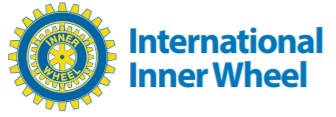 LINEE GUIDA PER LA PUBBLICAZIONE 2022-23Le seguenti linee guida sono per la presentazione di materiali per la pubblicazione nel• Sito web IIW (www.internationalinnerwheel.org) e altre piattaforme internet di IIW.• Rivista IIW e altre pubblicazioniCANALI PER LA TRASMISSIONETutti i materiali devono essere inviati alla IIW Editor/Media Manager Prabha Raghunandan , email: iiweditor@internationainnerwheel.org• Tramite la Vicepresidente IIW per le rappresentanti alle Nazioni Unite e le Board Directors• Tramite la Rappresentante Nazionale o Editor Nazionale (paesi con Organo Direttivo Nazionale)• Tramite la Governatrice per i paesi senza rappresentante nazionale.• Tramite le Borad Directors alla Vice Presidente IIW per i club senza Distretto.1. Si consiglia di inviare le notizie non appena l'evento è concluso.2.  Si incoraggia l’invio di articoli particolari su argomenti di interesse IW per la rivista elettronica IIW e per le altre pubblicazioni. Saranno selezionati articoli inviati dai club per la pubblicazione sul web e su piattaforme internet (saranno inseriti solo i migliori articoli).3. Tutti gli articoli vengono controllati e possono essere pubblicati o non dall'editor/media manager IIW.FORMATO DEI MATERIALI PER NOTIZIE SUL SITO WEB IIW, PIATTAFORME INTERNET ED E-MAGAZINELingua: SOLO inglese. Si prega di utilizzare buona grammatica, ortografia, saluti corretti e denominazione.Compilare il modulo per l'articolo in Msword con i dettagli e la redazione dell’articolo. (Suggerimenti: Chi, Quando, Dove,Che cosa, Perché, Come. Il vostro target di riferimento è il pubblico mondiale.)Ci dovrebbe essere un SOLO file per ogni articolo inviato in UNA SOLA e-mail. Se si dispone di più di un articolo, si prega di inviare e-mail separate identificabili con il proprio titolo.Solo immagini jpg (o jpeg) e png, dimensioni almeno 300KB. (Suggerimenti: Impostare la fotocamera alla massima risoluzione. L'illuminazione dovrebbe essere dietro e non di fronte alla fotocamera. Usare le immagini memorizzate direttamente nella cartella della fotocamera. Le foto salvate ed estratte dai siti di social media e Whatsapp possono avere una risoluzione inferiore non apprezzabile. Salvare più volte files  jpg e png diminuiscono la risoluzione.)Rinominare (non salvare nuovamente) le immagini nell'ordine numerico come indicato nel Modulo per l’articolo.Allegare i files o i link all’E-mail. Se i files sono troppo pesanti per essere inviati come allegati all’e-mail, metterli in una cartella e caricarla su www.dropbox.com o www.wetransfer.com. Inserire il link per scaricare la cartella nel modulo per l’articolo alla voce "Link...".FORMATO DEI MATERIALI PER I VIDEO SU IIW YOUTUBEVideo solo in formato mp4. Lingua: SOLO inglese.Compilare il modulo per l'articolo in Msword con i dettagli e la descrizione del contenuto video.Si prega di utilizzare buona grammatica, spellcheck, saluti corretti e denominazione.Caricare il video su www.dropbox.com o www.wetransfer.com. Impostare le autorizzazioni per consentire a chiunque abbia il link di scaricare. Copiare il link nel modulo per l'articolo.Inviare per  Email il modulo per l'articolo come allegato.REGOLAMENTI E DIRITTI D'AUTORESeguire le IW Branding GuidelinesNon utilizzate materiali presi da fonti senza esplicita autorizzazione scritta o licenza dei proprietari. L'ignoranza della proprietà non è scusabile. Esempi  sono immagini scaricate da siti “free”, basi musicali usate nei video.Ottenete il permesso per la pubblicazione di foto e video dei beneficiari, in particolare, i bambini.TIPI DI ARTICOLI SUGGERITIStoria di interesse umano nel servizio personaleProgetto di servizio lodevole: singolo o a lungo terminePremi a club o sociConferenze e manifestazioniCarta del nuovo clubVisita della Presidente IIWEsempi di obiettivi IW, tema IIWProgetti sociali incentrati su salute, istruzione, opportunità e responsabilizzazione di donne e ragazzeSUGGERIMENTI PER SCATTARE FOTO E VIDEOIn azione. In movimento. Mostrare emozioni. In posa naturale.Concentrarsi sul soggetto della storia.Scattare diverse foto per essere in grado di fare una buona selezioneInquadrare e comporre gli scatti. Controllare cosa dovrebbe e non dovrebbe essere nella foto.PERCHÉ PUBBLICARE?Per ispirare gli altri a fare un servizio personale.Per toccare il cuore dei benefattori.Come strumento di reclutamento di nuove socie.Per promuovere gli obiettivi dell’IW.Per mostrare e sostenere le cause che le socie IW rappresentano.Come testimonianza storica, come eredità.USO DEI LOGHII loghi IW devono essere utilizzati dai Club IW, dai Distretti e dagli Organi Direttivi Nazionali esclusivamente per la promozione, la formazione e la pubblicità dell’IW.Seguire le IW Branding Guidelines. Non modificare alcun tipo di logo dell’IW (ad es. distorcere, ridisegnare, abbellire, sovrapporre, ri-colorare, ostruire, mutilare)I formati EPS danno immagini nitide e sono scalabili (riproducibili a qualsiasi dimensione ingrandita). Sono consigliati per la produzione di supporti di stampa. Non mostrano un contorno bainco, ma mantengono la trasparenza. Utilizzabili in MS Word e MS Powerpoint.I formati PNG sono raccomandati per l’uso su internet e su supporti mobili. Non mostrano un contorno bianco, ma mantengono la trasparenza. Utilizzabili in MS Word e MS Powerpoint.Prabha Raghunandan iiweditor@internationalinnerwheel.org IIW Editor/Media Manager2022-20235th.  July 2022